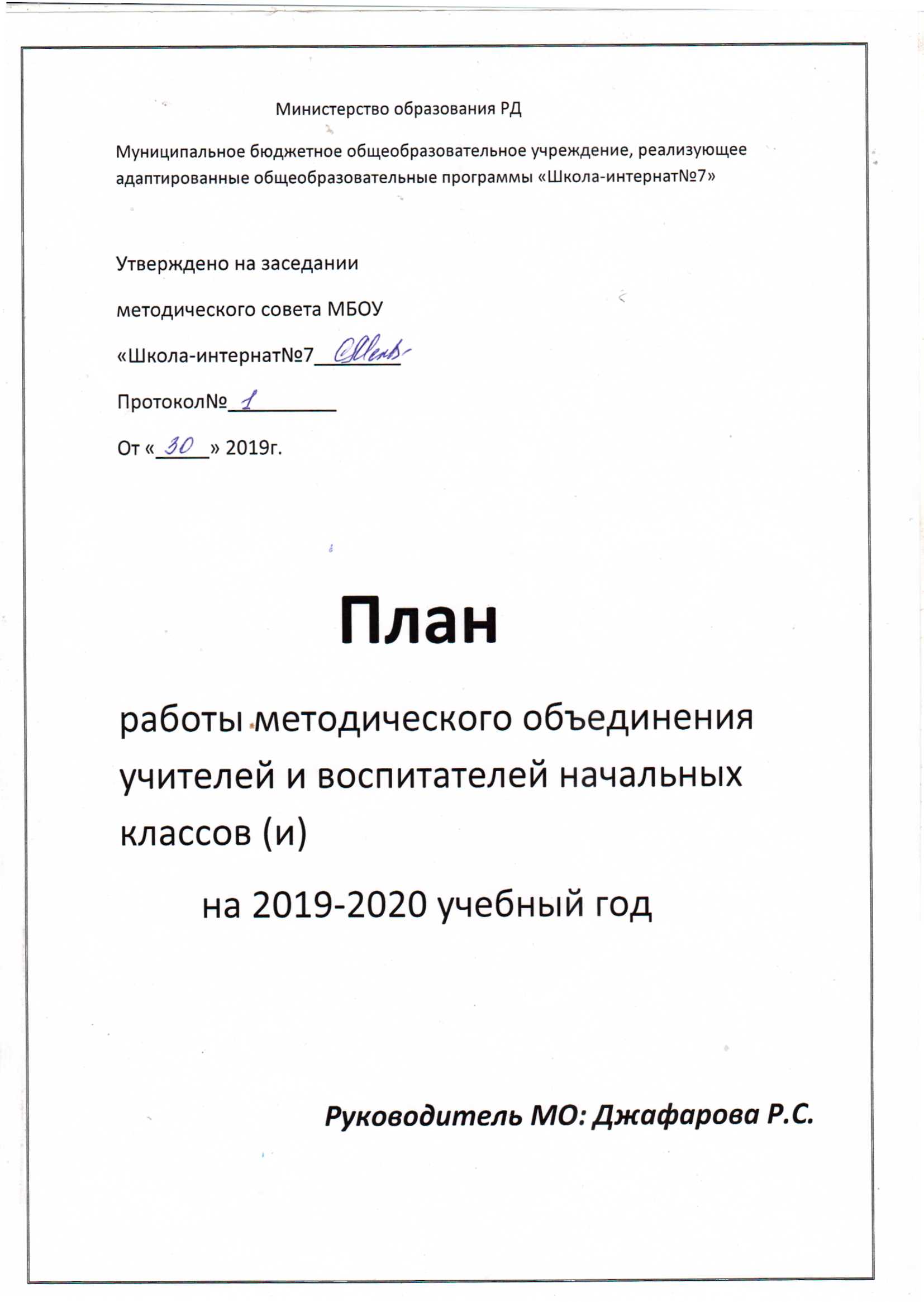                                                           Заседание 1                                       Заседание 2                                      Заседание 3                                        Заседание 4                                            Заседание5№ТемаСодержаниеФорма пров.Ответсв.1Организационное заседаниеУтверждение плана работы МО на 2019-2020г.докладобсуждениеДжафарова Р.С2Рассмотрение тематических планов и программ по предметам.обсуждениеУчителя  и воспитатели3Уточнение и утверждение тем по самообразованиюобсуждениеУчителя и воспитатели4Составление графика проведения открытых уроков и внеклассных мероприятий.обсуждениеУчителя и воспитатели5Единый орфографический режим школы (заполнение журнала, дневников наблюдения, личных дел, ведение рабочих и контрольных тетрадей)обсуждениеУчителя и воспитатели№ТемаСодержаниеФорма работыОтветственный1Использование современных образовательных технологий в учебном процессе уителя-дефектолога.докладАлимова К.И.2.Метод проекта - как способ организации самостоятельной деятельности учащихся коррекционной школы.докладДжафароваР.С.3Результаты ведения и проверки классных журналов и дневников наблюдения.обсуждениеДжафароваР.С.4Анализ контрольных работ за 1 четверть.обсуждениеучителя5Обзор новинок методической литературы.докладРазаханова М.Н.6Разное№ТемаСодержание работыФорма проведенияОтветственный1Использование информационно коммуникативных технологий в образовательном процессе.докладРазаханова М.Н.2Здоровьсберегающие технологии.докладАббасова Н.А.3Выполнение календарных планов.обсуждениеДжафарова Р.С.4Результаты ведения и проверки рабочих тетрадей по письму и по математике.обсуждениеучителя5Анализ проведения декады.обсуждениеучителя6Разное№ТемаСодержание Форма провед.Ответств.1Рисование как средство активизации восприятия художественного произведения в коррекционной школе. докладДжафарова С.В.2Технология личностно-ориентированного обучения в коррекционной школе.докладГаджиева Н Г.3Анализ контрольных работ за четверть.обсуждениеДжафарова Р.С.4Анализ работы кл.рук.обсуждениеДжафарова Р.С.5Обзор новинок методической литературы.обсуждениеАхмедова З.Н.6Разное№ТемаСодержаниеФормаОтветств1Технология уровневой дифференциации - обучение ребенка на уровне его возможностей и способностей.докладАхмедова З.Н.2Использование здоровьесберегающих технологий  в коррекционной работе с детьми с ОВЗ.докладГусейнова М. А.3Анализ работы МО за учебный год.обсуждениеДжафарова Р.С.4Задачи на новый учебный год.обсуждениеДжафарова Р.С.5Выполнение календарных планов.  обсуждениеДжафарова Р.С.6Итоги успеваемости обучающихся.обсуждениеДжафарова Р.С.